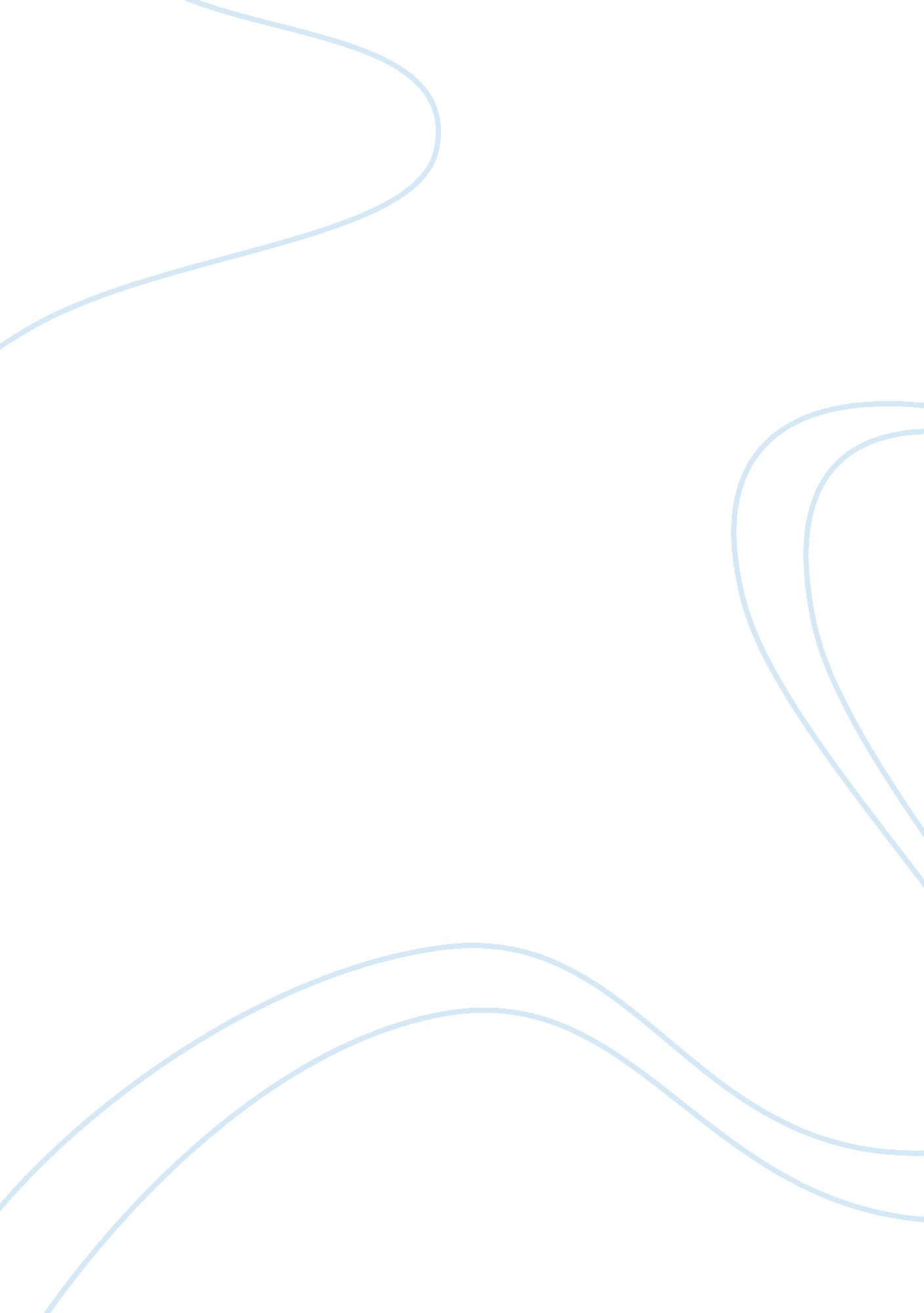 Societal corruption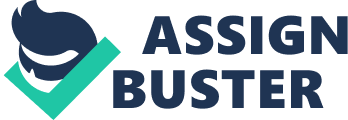 A Society is a community of people living in a country or region having to share customs, laws and organization. It is true that societies are likely to decline due to corruption. If a society is run by people that are corrupt, or people that are not well equipped with the right fundamentals to do so, this will impact the society negatively. Corruption such as fraud, embezzling of money in a society leads to certain quality of goods being compromised. The service delivery will be poor and workers being under paid. The communities' wellbeing and level of education will be affected. The communities' health and security will be compromised leading to an unhappy, unsatisfied community. This will cause a rift between the community and its government leading to a failed state. 2. I think an effective way of fighting corruption in a society, is for a society to have credible leaders. A society must have employees that are qualified and well experienced for the Job, so that they know what the Job entails. I also think communities should report any form of corruption or grievance and the government following upon it with result. Interruption units should be active and utilized. There should also be transparency between the government and the society so that everyone is kept in the loop of things. The law entails that corruption is a crime. Those who do corruption must be prosecuted. No one is above the law. 3. Successful societies are the least corrupt because the societies infrastructure, the roads, the service delivery and education are well built and of best quality. In a successful society, their health and security and their level of education is good. This leads to a very satisfied community. Business will be booming helping the economy ND the quality of life of the society. There will be a good relationship between the people in the society. Making it easier to control crime. Communities will be safe and everyone will respect each other. Satisfying communities' needs and wants to the best of their ability is a good step preventing corruption in a society. 4. One can see that a society is well run by how it looks and how the people in the society treat each other. For instance, the organization in the society, and the infrastructure. If the buildings, cities and roads are in good condition and being maintained this shows that they are being run by good employees who are equipped with the right skills and the right knowledge for the Job. The level of education is high, the service delivery is good, the crime rate is low, and education is high having good schools with good educators. One can also see if a society is well run by the good quality of service deliver. If the crime rate is low the safety and security of the community is good, the average living standards are high. 5. No one is above the law. Communities should have a general consensus and a reader understanding of corruption. Interruption units should be easily accessible to people. Reporting such crimes should not be taken lightly. Credible and honest leaders are of importance to the society. Societies day to day work should checked and make sure it's of the best quality. Corruption should have a higher sentence. It should be controlled and cut down from the top ranks down. ESSAY Discuss the manner in which a society may collapse as a result of corruption. Motivate your response with examples. Corruption is an act of dishonesty or illegal behavior. Were a society is a community of people living in a country or region, having shared customs, laws and organization. Corruption such as bribery or fraud affects a society negatively leading to a society unfortunately to collapse. If there is an act of embezzlement in a building project of RED houses, roads or schools, this could lead to the quality being compromised. Cheap material could be bought, resulting in a no stable or unsafe infrastructure. This puts the communities' wellbeing in Jeopardy. There will be poor service delivery and employees will be underpaid. This affects the communities' standard of living and affects the level of education, resulting to a low quality of life in the society. In a society that is of low quality, crime becomes a problem. More people will be depending on the government and this affects the economy and growth of the society. A society that is run by an organization or people that are not well equipped with the right fundamentals or the right qualification will be affected negatively. A society without credible leaders or interruption units that are not effective could also cause a collapse in the society. Corruption reduces growth in a society. Financially and physically. Those who are rich will remain rich and those who are poor will remain poor. If corruption is not stopped it will grow and people will lose their moral values and lead to not respecting each other. The level of peace in a society will be low causing a rift among the people in the societies. There will not be trust or support in the society. This will cause an unhappy or unsatisfied society. The society will appear as a not successful society and cause the society to collapse. 